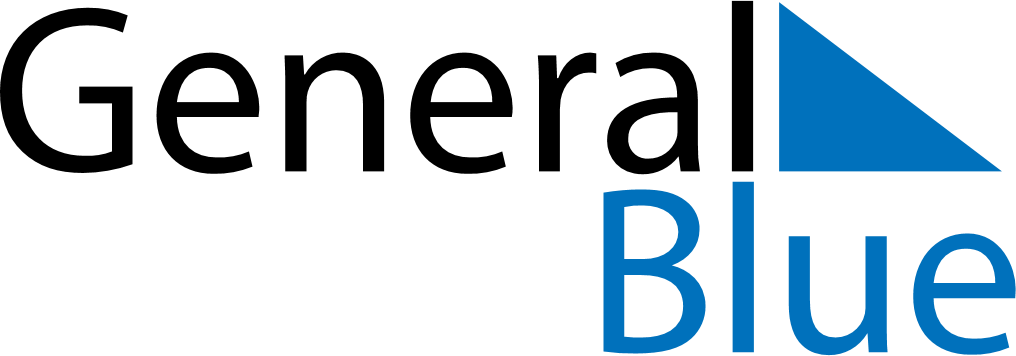 June 2022June 2022June 2022June 2022GibraltarGibraltarGibraltarMondayTuesdayWednesdayThursdayFridaySaturdaySaturdaySunday123445Spring bank holidayQueen’s Platinum Jubilee6789101111121314151617181819Queen’s BirthdayFather’s Day202122232425252627282930